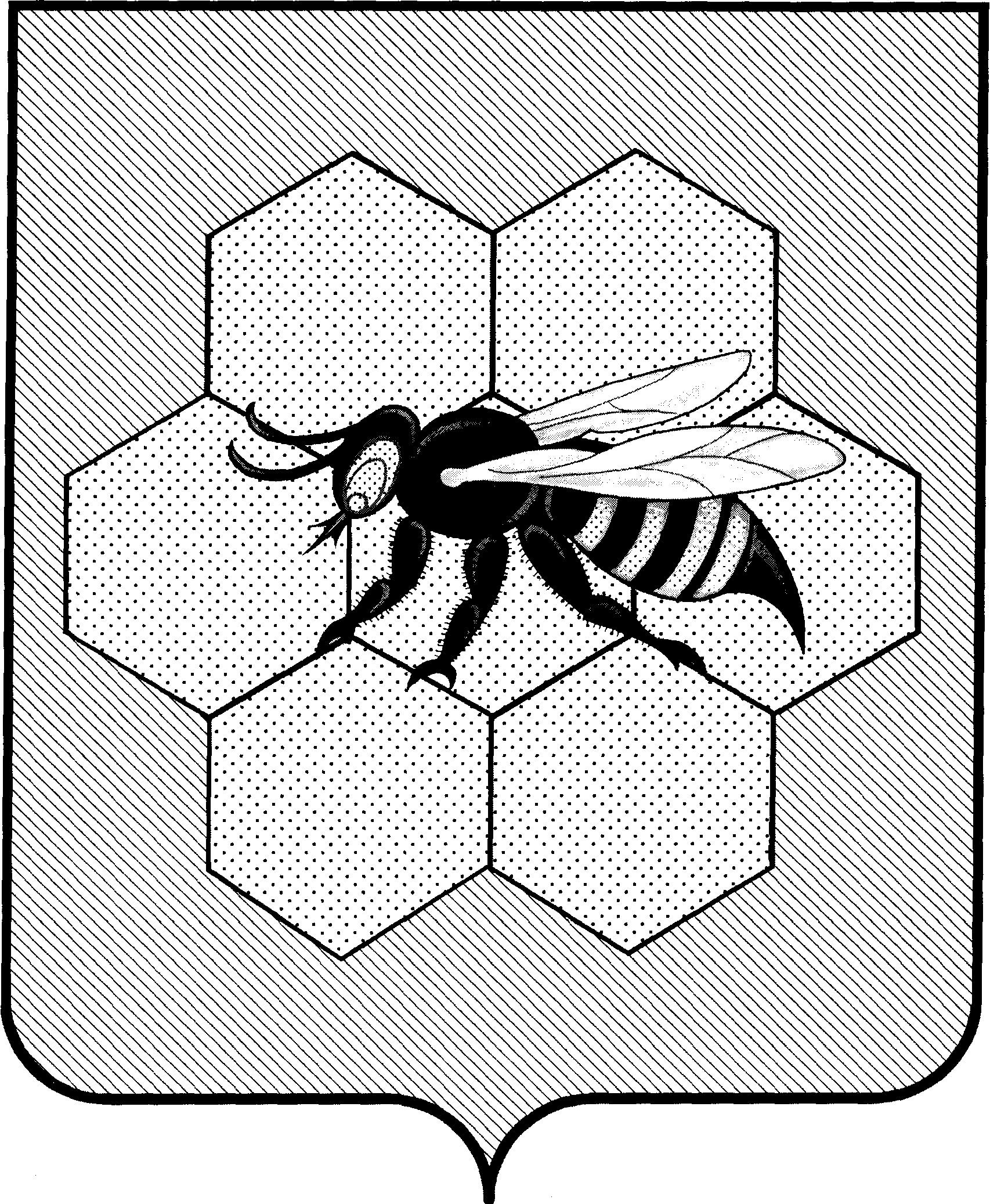 администрацияСельского поселенияПестравкаМуниципального районаПестравский           Самарской области,446160, с. Пестравка, ул.50 лет Октября, 40Телефон: 2-13-44, 2-19-44; Факс: 2-13-44                      sppestravka@yandex.ru    ПОстановление             От_10.03.2020г_ №_34_ 	В соответствии Федеральным законом от 06.10.2003 года № 131-ФЗ «Об общих принципах организации местного самоуправления в Российской Федерации», Постановления Главы муниципального района Пестравский № 105 от 10.03.2020 года «О приведении месячника по благоустройству на территории муниципального района Пестравский Самарской области», Уставом сельского поселения Пестравка, ПОСТАНОВЛЯЮ:В целях проведения санитарной очистки и благоустройства природных территорий, провести «Месячник по благоустройству» на территории сельского поселения Пестравка в период с 10.03.2020г по 24.04.2020г.2. Утвердить план мероприятий по проведению «Месячника по благоустройству» на территории сельского поселения Пестравка муниципального района Пестравский Самарской области (Приложение № 1).3. Информацию о результатах проведения мероприятий, выполненных в ходе «Месячника по благоустройству» направлять еженедельно, начиная с 13.03.2020 года в адрес администрации муниципального района Пестравский Самарской области по прилагаемой форме (Приложение № 2).5. В ходе проведения месячника практиковать использование всех форм и методов организаторской, методической и информационной работы с населением, активно привлекать для этого средства массовой информации.6. Контроль за исполнением данного постановления оставляю за собой.Глава сельского поселения Пестравка                                                                                             С.С. Плеванюк.Стрельникова Л.В. 8 846 74 2 14 32                                                                                                                                                      Приложение № 1                                                                                                                           к Постановлению главы администрации                                                                                                            сельского поселения Пестравка                                                                                          № 34 от 10.03.2020гПлан мероприятий по проведению «Месячника по благоустройству» на территории сельского поселения Пестравка муниципального района Пестравский Самарской области.                                                                                    Приложение № 2                                                                                                                           к Постановлению главы администрации                                                                                                            сельского поселения Пестравка                                                                                          № 34 от 10.03.2020гИнформация по фактически выполненным мероприятиям благоустройства территории сельского поселения Пестравка в ходе «Месячника по благоустройству» 2020 годаО проведении «Месячника по благоустройству» на территории сельского поселения Пестравка. № п/пНаименование мероприятийСроки исполнения1Подготовить проект Постановления Главы администрации сельского поселения Пестравка о проведении «Месячника по благоустройству»до 10.03.2020г2Спланировать мероприятия «Месячника по благоустройству» и довести до населениядо 10.03.2020г3Информацию о результатах фактически выполненных мероприятиях, в ходе «Месячника по благоустройству» направлять еженедельно, в адрес администрации муниципального района Пестравский Самарской областис 13.03.2020г4Организовать проведение в дни «Месячника по благоустройству» экологических субботниковдо 24.04.2020г5В ходе «Месячника по благоустройству» разработать, изготовить и распространить среди населения памятки о соблюдении чистотыдо 24.04.2020г6Совместно с газетой «Степь» освещать ход «Месячника по благоустройству»до 24.04.2020г7Информацию о результатах фактически проведенных мероприятиях, выполненных в ходе «Месячника по благоустройству» направить в адрес администрации муниципального района Пестравский Самарской области24.04.2020г№ п/пНаименование муниципального образования Самарской областиКоличество участников мероприятий по расчистке территории (человек)Количество единиц привлеченной техникиОбъем вывезенного мусора (куб. м)Площадь благоустроенной (расчищенной) территории (м. кв.)